Sauce aux poivronsIngrédients : 1 poivron jaune1 poivron rouge15 cl de lait de coco1 cuillère à soupe d’huile d’olive1 brin de thym1 feuille de laurier½ cuillère à café de selpoivreRéalisation :Laver sécher la feuille de laurier et le brin de thym.Éplucher, laver, sécher, couper en 2 les poivrons. Éliminer les graines et les tailler en lanière. Dans une casserole, faire revenir sans coloration les poivrons avec 1 cuillère à soupe d’huile d’olive et le brin de thym et la feuille de laurier. Saler et poivrer. Ajouter le lait de coco et laisser bouillir environ 10 min. Mixer. Rectifier l’assaisonnement.  A déguster avec bâtonnets de crudités, des radis, du poissons, des pâtes, du riz…..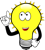 